Reg. v OR Městského soudu v Praze, odd. B, vl. č. 2947    Objednávka č. 0619017847  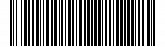 Tento doklad nelze použít jako daňový doklad Po odebrání vámi zaplacených poukazů bude vystavena faktura - daňový dokladDatum vystavení: 06.04.2021Detail k objednávce	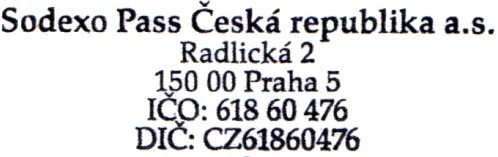 	Produkt	Cena / Ks	Počet kusů	Celkem 	Gastro Pass CARD	100.00	4848	484 800,00 Kč	Celkem za produkty	4848 ks	484 800,00 Kč	S lužba	Cena / j	Počet	Celkem	Personalizace MultiPass CARD logem	30,00 Kč	1	30,00 KčPoplatek - dobití stravného - Gastro Pass	0.00%	1	0,00 KčCARD	Celkem za služby bez DPH	30,00 Kč	DPH 21%	6,30 Kč	Celkem za služby	2 ks	36,30 Kč	Celkem	484 836,30 Kč 	1/2	 Reg. v OR Městského soudu v Praze, odd. B, vl. č. 2947  DETAIL K OBJEDNÁVCE: 0619017847 	Položka	Cena / ks	Množství Cena bez DPH DPH	Cena s DPHNákladové středisko , Vyšehradská 2077/57, 12800 Praha 2 Produkt prodej - kredit GPC - Gastro Pass CARD	484 800,00 Kč	1	484 800,00 Kč	0%	484 800,00 KčPersonalizace MultiPass CARD logem	30,00 Kč	1	30,00 Kč 21%	36,30 KčVydání první MultiPass CARD	0,00 Kč	1	0,00 Kč 21%	0,00 Kč	Celkem:	484 836,30 Kč 	2/2	 Položka	Cena/ks	Množství Cena bez DPH DPH	Cena s DPHProdukt prodej - kredit GPC - Gastro Pass CARD	484 800,00 Kč	1	484 800,00 Kč	0 % 484 800,00 KčPersonalizace MultiPass CARD logem	30,00 Kč	1	30,00 Kč 21 %	36,30 KčVydání první MultiPass CARD	1	0,00 Kč 21 %	0,00 Kč	Celkem k úhradě	484 836,30 KčDodavatel:IČ: 61860476 Banka:Číslo účtu: S . symb.: IBAN:S .W.I.F.T.:S odexo Pass Česká republika a.s.Radlická 2, 150 00 Praha 5 - SmíchovDIČ: CZ61860476xxxxxxxxxFakturační adresa:  	Institut plánování a rozvoje hlavního města Prahy 	Vyšehradská 2077/57 	12800	Praha 2Fakturační adresa:  	Institut plánování a rozvoje hlavního města Prahy 	Vyšehradská 2077/57 	12800	Praha 2Dodavatel:IČ: 61860476 Banka:Číslo účtu: S . symb.: IBAN:S .W.I.F.T.:S odexo Pass Česká republika a.s.Radlická 2, 150 00 Praha 5 - SmíchovDIČ: CZ61860476xxxxxxxxxNázev obj.:Banka:Číslo účtu:_stravenky březen 2021Xxxxxx	S . symbol:	0000000000Dodavatel:IČ: 61860476 Banka:Číslo účtu: S . symb.: IBAN:S .W.I.F.T.:S odexo Pass Česká republika a.s.Radlická 2, 150 00 Praha 5 - SmíchovDIČ: CZ61860476xxxxxxxxxOdběratel:   	Institut plánov 	Vyšehradská 2077/57 	12800IČ:	70883858ání a rozvoje hlavního města PrahyPraha 2DIČ: CZ70883858 Č. smlouvy: C069400049Org anizační složka:PHA Praha 5Odběratel:   	Institut plánov 	Vyšehradská 2077/57 	12800IČ:	70883858ání a rozvoje hlavního města PrahyPraha 2DIČ: CZ70883858 Č. smlouvy: C069400049Z působ platby: K. symb.:Číslo objednávky:Po dodání     3080619017847Odběratel:   	Institut plánov 	Vyšehradská 2077/57 	12800IČ:	70883858ání a rozvoje hlavního města PrahyPraha 2DIČ: CZ70883858 Č. smlouvy: C069400049Rekapitulace DPHCena bez DPHDPHCena s DPHSazba 0%484 800,00 Kč0,00 Kč484 800,00 KčSazba 21%30,00 Kč6,30 Kč36,30 KčDodavatel:IČ: 61860476 Banka:Číslo účtu: S . symb.: IBAN:S .W.I.F.T.:S odexo Pass Česká republika a.s.Radlická 2, 150 00 Praha 5 - SmíchovDIČ: CZ61860476xxxxxxxxxFakturační adresa:  	Institut plánování a rozvoje hlavního města Prahy 	Vyšehradská 2077/57 	12800	Praha 2Fakturační adresa:  	Institut plánování a rozvoje hlavního města Prahy 	Vyšehradská 2077/57 	12800	Praha 2Dodavatel:IČ: 61860476 Banka:Číslo účtu: S . symb.: IBAN:S .W.I.F.T.:S odexo Pass Česká republika a.s.Radlická 2, 150 00 Praha 5 - SmíchovDIČ: CZ61860476xxxxxxxxxNázev obj.:Banka:Číslo účtu:_stravenky březen 2021xxxxxx	S . symbol:	0000000000Dodavatel:IČ: 61860476 Banka:Číslo účtu: S . symb.: IBAN:S .W.I.F.T.:S odexo Pass Česká republika a.s.Radlická 2, 150 00 Praha 5 - SmíchovDIČ: CZ61860476xxxxxxxxxOdběratel:   	Institut plánov 	Vyšehradská 2077/57 	12800IČ:	70883858ání a rozvoje hlavního města PrahyPraha 2DIČ: CZ70883858 Č. smlouvy: C069400049Org anizační složka:PHA Praha 5Odběratel:   	Institut plánov 	Vyšehradská 2077/57 	12800IČ:	70883858ání a rozvoje hlavního města PrahyPraha 2DIČ: CZ70883858 Č. smlouvy: C069400049Z působ platby: K. symb.:Číslo objednávky:Po dodání     3080619017847Odběratel:   	Institut plánov 	Vyšehradská 2077/57 	12800IČ:	70883858ání a rozvoje hlavního města PrahyPraha 2DIČ: CZ70883858 Č. smlouvy: C069400049